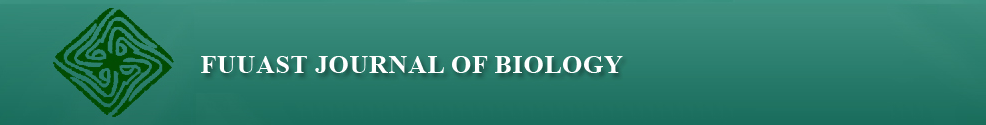 AUTHOR(S) DECLARATIONSI ___________________ (corresponding author), working as _________ (Designation), in ____________________ (Department/Affiliation), do hereby submit the manuscript No._____ entitled: _______________________________________, authors ________________, ______________,_______________ (names of all authors) for publication in FUUAST Journal of Biology, Federal Urdu University, Gulshan-e-Iqbal Campus, Karachi-75300, Pakistan.I/we declare that this is an original research work and is not previously published, presented or submitted elsewhere in any language and is also not in under consideration in any other journal simultaneously.I/we declare that the above mentioned article is also not plagiarized from any language according to the policy of Higher Education Commission (HEC), Islamabad, Pakistan.I/we are agreed to transfer the copyrights of the above mentioned article to FUUAST Journal of Biology, Karachi, it is published. I/we confirmed that the correct order of the co-authors and acknowledgments have been mentioned including source of funding (if any) in the manuscript.If there is any conflict of interest exist. Yes/NoStatement of conflict of interest: -----------------------------------------------------------------------------------------------------------------------------------Author(s) Contribution: Please indicate the contribution by each co-author in manuscript (for example, study design, data collection, data analysis, data inferences, statistical analysis, write up, editing, literature citations, etc.)Author (name): -----------------------------------------------------------------------------------------------------------------------------------Author (name):: -----------------------------------------------------------------------------------------------------------------------------------Author (name):: -----------------------------------------------------------------------------------------------------------------------------------Author (name):: -----------------------------------------------------------------------------------------------------------------------------------Author (name):: -----------------------------------------------------------------------------------------------------------------------------------Author (name):: -----------------------------------------------------------------------------------------------------------------------------------Name with email, address, designation/affiliation(corresponding author)Name of all author	Signature	Affiliation1.					2.					3.					4.					5.					6.					*This form must be submitted along with submission of the manuscript in FUUAST Journal of Biology